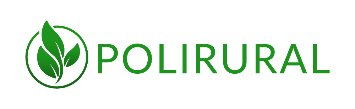 Tlačová správa | Nitra | 23. Február 2021Reštart vidieka po dopadoch pandémie COVID-19V rámci výskumného projektu Horizont 2020 „PoliRural“, zameraného na zatraktívnenie vidieka pre život, prácu a investície, sa výskumné tímy naprieč krajinami EÚ aktuálne venujú dopadom pandémie na vidiek a hľadajú spoločne možnosti jeho reštartu.Slovenskí partneri (SPU v Nitre, Vidiecky parlament na Slovensku, Agroinštitút š.p. a Mesto Nitra) spracovali anonymný dotazníkový prieskum s cieľom získať čo najširšiu škálu názorov ľudí žijúcich alebo pracujúcich na vidieku, aby bolo možné identifikovať, ktoré aspekty ich života boli najviac postihnuté touto pandémiou.Dotazník je k dispozícii na: https://ec.europa.eu/eusurvey/runner/polirur-covid alebo priamo na stránke vytvorenej v rámci projektu, ktorá obsahuje mnohé priebežné výsledky výskumu: https://atraktivnyvidiek.sk/kategoria/dotazniky. Zámerom je inkluzívnym a participatívnym spôsobom zistiť dopady na vidiek a následne na to sformulovať odporúčania pre jeho udržateľný reštart.Pandémia pre našu spoločnosť prináša jedinečné výzvy, ale poskytuje aj jedinečné príležitosti a možnosti rozvoja. Je to príležitosť prehodnotiť naše súčasné systémy a nabrať nový smer k trvalej udržateľnosti a budovaniu odolnosti voči budúcim možným otrasom a šokom.V rámci projektu sa postupne buduje „Vízia pre atraktívnejší vidiek“, v rámci ktorej boli identifikované tri kľúčové oblasti rozvoja: 1. trvalo udržateľný a odolný potravinový systém, 2. diverzifikácia vidieckej ekonomiky a 3. rozvoj občianskej spoločnosti.Základné informácie o projekte:Výzva:  H2020-RUR-2018-2020 Projekt: 818496 — PoliRuralKoordinátor: Česká zemědelská univerzita v PraheTrvanie: 3 rokyRozpočet: takmer 6 miliónov EUR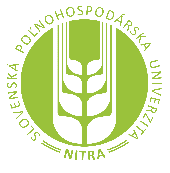 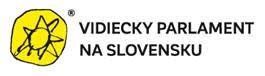 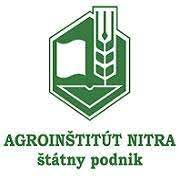 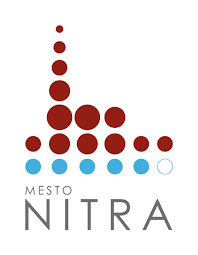 